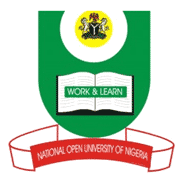 NATIONAL OPEN UNIVERSITY OF NIGERIA14-16 AHMADU BELLO WAY, VICTORIA ISLAND LAGOSSEPTEMBER/OCTOBER 2015 EXAMINATIONSCHOOL OF SCIENCE AND TECHNOLOGYCOURSE CODE: 		PHY407 COURSE TITLE: 		Solid State Physics IITIME: 			3 HoursINSTRUCTION: Answer question 1 and any four questions.PHYSICAL CONSTANTS:Speed of light ; mass of electron;                        Electronic charge  ; Avogadro’s number                    Boltzmann constant ; Plank’s constant 1.(a) (i) Define electric susceptibility and polarizability.4 marks(ii) Obtain the frequency dependence of the electronic polarizability of an electron having the resonance frequency ωo, treating the system as a simple harmonic oscillator.4 marks(b) Obtain the Clausius – Mossotti equation relating the macroscopic dielectric constant with the atomic polarizabilities.6 marks2. (a) (i)What are dielectrics? Give two examples.                                  3 ½ marks(ii) List five (5) properties of a dielectric.                                2 ½ marks(b) (i) What is an electric dipole?                                                                               2 marks(ii) Show that the field of an electric dipole may be expressed asThe symbols have their usual meaning.                                                                   6 marks3.(a) (i) Write down the classical Langevin expression for the diamagnetic susceptibility and explain all the symbols giving their SI units.                                                                       3 marks.(ii) Assuming one electron,  and  in your relation in 2(a)(i), obtain a value for the classical susceptibility.                                                                   4 marks.(b) (i) Calculate the magnitude of the Lamor frequency of an electron of the hydrogen atom placed in a magnetic field 3 marks(ii) Calculate the current due to the precession of the electron of the hydrogen atom in 2(b)(i)4 marks4. (a) (i) What are ferromagnetic materials?  Give two examples.4 marks(i) Briefly explain the domain theory of ferromagnetism.                                  4 marks(b) The Curie temperature of iron is 1043 K. Assume that iron atoms, when in the metallic form, have moments of two Bohr magneton per atom. Iron is body-centred with lattice parameter  Calculate the saturation magnetization and the Curie constant.  6 marks5. (a) (i) List the main classification of materials based on their magnetic properties. 3 marks(ii) Explain the term magnetization. Mention three origins of the magnetic moment of a material from the atomic point of view.                                                                                3 marks(b) (i)  The magnetic dipole moment  associated with an orbiting electron of a hydrogen atom is given aswhere is the current produced and   the area enclosed by the electron. Starting with this definition, show that  4 markswhere L is the angular momentum, e and m are the electronic charge and mass of the electron respectively.(ii) In the Bohr hydrogen atom, the orbital angular momentum of the electron is quantized in units of . Calculate the smallest allowed magnitude of the atomic dipole moment in. (This quantity is known as Bohr magneton).                                                              4marks6. (a) (i)  Using relevant examples, distinguish between point defects and dislocations.4 marks(ii) Explain the possible effects of planar defects.                                                                3 marks(b) (i) Define the term grain boundary                                                                                   4 marks(ii)  What s an intersticialcy?3 marks7.(a) (i) Explain the term linear defect3 marks(ii) List four categories of point defect.                                                                                 3marks(b) (i) Distinguish between Schottky and Frenkel defects                                                 4 marks(ii) Write short notes on twin boundaries, stacking faults, phase boundaries and ferromagnetic domain wall.                                                                                                                                            4 marks